 ноября в начальной школе состоялась праздничная линейка, посвященная открытию Недели Словесности «Осень – дивная страна»В гости к ребятам пришли принцесса и профессор. У обоих были разные мнения о целесообразности проведения предметной недели, но немного поспорив о значении языка в жизни человека, все же решили начать подготовку.Профессор объявил план проведения мероприятий, а принцесса пожелала  ребятам «чтоб сильно вы не расслаблялись и на неделе потрудились вы вдвойне!». Итак, «повелеваю!Во вторник вам беседы провести,Узнать как можно больше о писателях, поэтах,Перелистать все книги, словари,И в просвещении я не потреплю запретов!Мы конкурс проведем «Король письма и Королева!».А в среду-Ораторы нужны нам в государстве,Поэтому, узнаем мы,Кто лучший чтец в великом царстве,«Парад стихов об осени»Открыть должны!В четверг  пусть грамотность проверят срочно,Мы сочинение напишем «Краски осени»Ведь мы должны определитьВсех знатоков МОГУЧЕГО.Помощники пускай помогут поскорей,В 4й класс отправятся с проверкой.Здесь профессор высказал опасение, что «уверен стопроцентно, нет таких - начитанных, и знающих, и умных!», но принцесса «повелела отыскать» и «в пятницу проверку знаний сделать. Кто не знает то, чего нельзя не знать». Также в пятницу намечен праздник осени с конкурсами, викторинами, играми.По завершении линейки профессор и принцесса раздали ребятам задания для каждого класса.Цель: формирование, развитие интереса к русской словесности.Задачи: создание условий для расширения и углубления знаний в области русского языка, литературы, речевой культуры и культуры в целом.  1 ведущийЗдравствуйте, дорогие друзья! Мы рады приветствовать ВАС на торжественной линейке, посвящённой открытию Недели русского языка и литературы.2 ведущийС самого раннего детства и до глубокой старости вся жизнь человека неразрывно связана с языком. Ребёнок ещё не научился говорить как следует, а его слух уже ловит журчание бабушкиных сказок, колыбельные песенки мамы. А сказки, прибаутки, песенки – это язык. И так  всю жизнь, до глубокой старости, человек находится в мире языка. Без языка немыслимо ни на шаг двинуть вперёд науку, технику, ремёсла, то есть саму жизнь.1 ведущийНе секрет, что русский язык считается одним из самых трудных школьных предметов. С одной стороны, знание родного языка даётся ребёнку с детства, он овладевает им так же естественно, как дышит и растёт. С другой стороны, это сложная дисциплина, и изучение её требует большого труда, далеко не все школьники и студенты прикладывают  усилия для того, чтобы овладеть им в совершенстве. Не все способны по достоинству оценить богатейшие возможности русского языка и созданной на нем литературы.2 ведущийА если попробовать себе представить язык и литературу как живые существа. Кем бы они, по-твоему, были?1 ведущий-Ну, тут нет вариантов! Конечно. Королем и королевой!2 ведущийИтак, внимание! Его высочество могучий, великий, правдивый и свободный Русский язык! И ее величество  мудрая, ..... Литература!Выходят Король и Королева. Садятся на трон.Король: Мы, великий  правитель Словесности Король Руский язык и Наша супруга великая и Прекраснейшая Русская Литература хотим услышать, что пишут и говорят о нас в прессе. Министр информации, доложите!Министр (Читает по свитку): -Для всего, что существует в природе… в русском языке есть множество хороших слов и названий»,-  К.Г.Паустовский.- Берегите наш язык, наш прекрасный русский язык, этот клад, это достояние передано нам нашими предшественниками.И. С. Тургенев- Язык наш сладок, чист, и пышен, и богат.А. П. Сумароков-  Главный характер нашего языка состоит в чрезвычайной лёгкости, с которой всё выражается на нём…А. И. Герцен- Русский язык чрезвычайно богат, гибок и живописен для выражения простых естественных понятий.В. Г. БелинскийЛитература - это храм, куда можно входить лишь с чистой совестью и благородными стремлениями. Когда же люди подходят к этому храму с мелкими честолюбивыми стремлениями, корыстолюбивыми целями и со склонностью ко лжи - это величайшее преступление, совершаемое против народа.С.ШаумянЦель литературы - помогать человеку понимать самого себя, поднять его веру в себя и развить в нем стремление к истине, бороться с пошлостью в людях, уметь найти хорошее в них, возбуждать в их душах стыд, гнев, мужество, делать все для того, чтоб люди стали благородно сильными и могли одухотворить свою жизнь святым духом красоты...М.ГорькийЛитература служит представительницей умственной жизни народа.                                                                                        Н.А. НекрасовЛитература — это руководство человеческого разума человеческим родом.                                                                                             Виктор ГюгоКоролева Литература плачетКороль: -Что с Вами, Ваше величество? Кажется, нет повода для грусти! Роль наша велика, и это понимают во всем мире.Королева: -Я поняла сейчас, какая я древняя! Мне больше тысячи лет! Я родилась после Крещения Руси. Я помню Нестора летописца, видела, как в своей маленькой скромной монастырской келье писал он Повесть временных лет, откуда есть пошла Земля Русская...»  Помню и Великого князя Ярослава Мудрого, написавшего свою «Похвалу книгам», Владимира Мономаха с его «Поучением детям»... Это какая же я старая! (Достает зеркало, смотрится). Надо мне лифтинг сделать, или ботакс, или пластическую операцию, чтоб помолодеть.Король:-Ваше величество, нет необходимости в   таких радикальных мерах. Включите свое воображение, призовите  самого смелого богатыря на самом быстром коне, Королева:Верно! И отправлю его за тридевять земель в тридесятое царство за молодильными яблоками и за живой водой.(Теперь плачет Король)Королева:-Ну, а с Вами что случилось?  Ваше величество? Ведь нет повода для грусти, как вы говорите.Король:- Я грущу отттого, что нет у совремееных людей прежнего почтительного отношения ко мне! Иногда я сам удивляюсь, а на мне ли написана фраза, высказана мысль? А какие ошибки делают! Министр Просвещения, предоставьте список ошибок!Министр:Ошибки лексические:(Читает)Ошибки грамматические!(Читает)Ошибки орфографические!(Показывает)Ошибки орфоэпические!(Читает)Королева:- Достаточно!  Да, к сожалению, прошли времена, когда наша страна была самой читающей страной в мире, когда книга считалась лучшим подарком, когда все, даже маленькин дети знали, чтоВсем полезно чтение  Про себя и вслух. Книга – самый верный, Самый лучший друг. А сейчас чтение – наказание, произведения читаются в сокращении, сочинения по ним скачиваются в интернете. Ну а тот, кто не читает, тот и пишет, и говорит безграмотно.Король:А по сему Мы, король и королева страны Словесность, Русский язык и Русская литература повелеваем:С целью...Скачан: 44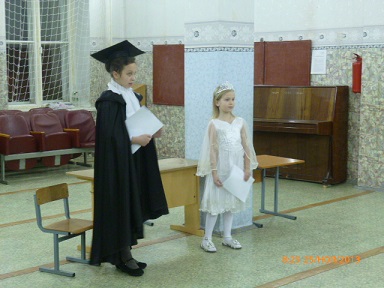 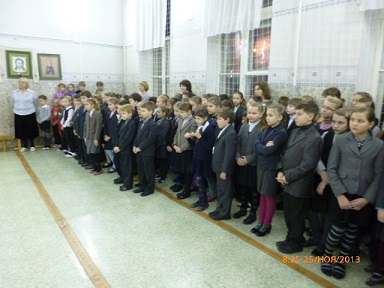 1 ведущийИтак, неделю словесности позвольте считать открытой. Желаем всем творческих успехов!